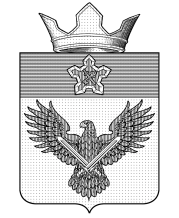 А Д М И Н И С Т Р А Ц И ЯОРЛОВСКОГО СЕЛЬСКОГО ПОСЕЛЕНИЯГОРОДИЩЕНСКОГО МУНИЦИПАЛЬНОГО РАЙОНА
ВОЛГОГРАДСКОЙ ОБЛАСТИул. Советская, 24, с. Орловка, Городищенский район, Волгоградская область, 403014Телефон: (84468) 4-82-17; Телефакс: (84468) 4-82-09;E-mail: mo_orlovka@mail.ru ПОСТАНОВЛЕНИЕОб утверждении Плана контрольных мероприятий Администрации          Орловского сельского поселения по внутреннему муниципальному финансовому контролю   на   2016 годВо исполнение Постановления администрации Орловского сельского поселения от 01.07.15 № 1-1/55 «Об утверждении Порядка осуществления полномочий по внутреннему муниципальному финансовому контролю», постановляю:1.	Утвердить План контрольных  мероприятий по внутреннему муниципальному финансовому контролю на 2016 год (далее – План) согласно приложению.2.	Должностным лицам Администрации Орловского сельского поселения, уполномоченным на осуществление внутреннего муниципального финансового контроля, обеспечить организацию выполнения утвержденного настоящим постановлением Плана. 3.	Настоящее постановление подлежит официальному опубликованию (обнародованию). 4.	Контроль за выполнением настоящего постановления оставляю за собой.Глава Орловского сельского поселения                                                                       Ф.М. ГрачёвПриложение к постановлению от 09.09.16 № 1-1/127План контрольных мероприятий по внутреннему муниципальному финансовому контролю на 2016 год09.09.2016№ 1-1/127№ п/пПредмет контрольного мероприятияОбъект контроляПроверяемый периодМетод (проверка, ревизия или обследование)Месяц начала проведения контрольного мероприятияПримечание1234567Администрация Орловского сельского поселения Городищенского муниципального района Волгоградской областиМКУ «Орловский центр культуры»2015г и 1-е полугодие 2016г.проверкаоктябрь2Администрация Орловского сельского поселения Городищенского муниципального района Волгоградской областиМКУ «Орловский центр культуры» 1-е полугодие 2016г.проверканоябрь